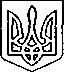 ЩАСЛИВЦЕВСЬКА СІЛЬСЬКА РАДАВИКОНАВЧИЙ КОМІТЕТ                                                 РІШЕННЯ19.02.2020 р.                                          № 16Про звіт голови  адміністративної комісіїВиконавчого комітету Щасливцевської сільської радиза 2019 рікЗаслухавши інформацію голови  адміністративної комісії Виконавчого комітету Щасливцевської сільської ради Юкіш В.О. про роботу адміністративної комісії за 2019 рік, керуючись п. « а» п/п1 ст.28 Закону України « Про місцеве самоврядування в Україні» виконком Щасливцевської сільської ради ВИРІШИВ:1.Інформацію голови адміністративної комісії виконавчого комітету Щасливцевської сільської ради Юкіш В.О.  прийняти до відома.2. Роботу адміністративної комісії Виконавчого комітету Щасливцевської сільської ради за 2019 рік визнати задовільною.3. Контроль за виконанням рішення покласти на заступника сільського голови з питань діяльності виконкому Бородіну О.П.Сільський голова                                                                  В.ПЛОХУШКО.